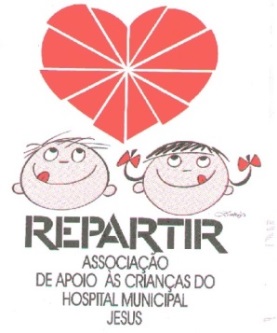 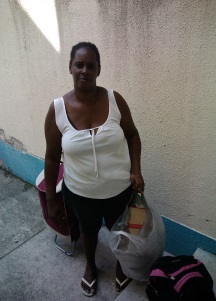 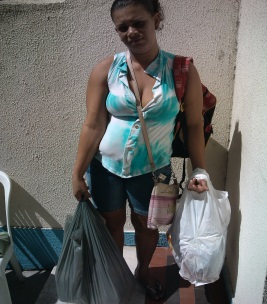 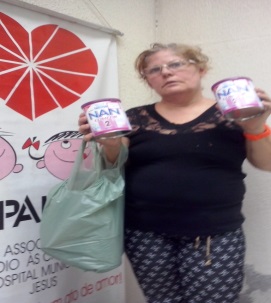 INFORMATIVO REPARTIR – 31 de Julho de 2015Prezados amigos (as) contribuintes, voluntário(as), apoiadores:Nosso Placar de Atendimento:                                                          Atendimento às Famílias:No de Famílias Cadastradas desde nossa Fundação – 1047     Mães em Geração de Renda em casa: 1036 (fuxico, Famílias Novas –  5                                                                            artesanato, tapetes de retalho; 1024 – manicure;Famílias no Projeto Madrinha:  18                                                 990 – fuxico, crochê e tapete de retalho; 983 –vende-Cesta Madrinha: 18                                                                                 dedora de produtos de revistas(tia).No atendimentos do mês:    74                                                     Empregos Formais: 1007 – caixa de supermercado;Famílias em atendimento:  56                                                       1031 – copeira (avó); 1016 – aux.serv.gerais(avó);Atendimentos Extras:          35, sendo 12 c/cestas                     1022 – aux.serv.gerais (avó)Encaminhamentos (cidadania): 84 Mães em Cursos Profissionalizantes ou gerandoRenda:  21                                                                                          Empregos Informais: 1008 – faxineira; 990-faxineira;1005 - Culinária                                                                                1013 – faxineira; 1012 – faxineira; 1001-estofador(pai);1023 – Aux.Consultório Dentário                                                  1011 – ajudande de obras(pai); 1014 – aj.caminhão(pai)        996 - Costureira                                                                                     Leites Especiais:     48                                                                              Encaminhamentos Diversos         Visitas Domiciliares: 8                                                                              Prefeitura:         Doações nas Visitas e na Sede:                                                              Bolsa Família: 4                                                                                                                                                             Móveis e Eletrodomésticos: 9                                                                Passe Livre Municipal: 5 Cobertores: 8                                                                                             Transporte p/Consulta/Exames: 3  Utensílios para Casa: 15                                                                            Poupa Tempo: Roupas Usadas: 12 sacos                                                                          Passe Livre Intermunicipal(Vale Social):  4Roupas Cama,Mesa e Banho:  15                                                            Passe Livre para Trens: 4Agasalhos: 5                                                                                                Passe Livre para Metrô: 2Fraldas descartáveis: 20 pcts                                                                   Óticas Apolo: 2Mochilas: 4                                                                                                   Óticas Lunetterie: 4        Material de trabalho p/renda: 6                                                                CIAD: (cadeiras de rodas): 6Computador (completo/incompleto): 2                                                                             Encaminhamentos Diversos: (cont.) Benefício LOAS (INSS): 6                                                                             Conselho Tutelar: 2   Vaga para Creche:  Posto de Saúde: Preventivo:  4 Planejamento Familiar: 4   Clínica da Família: 6 Pré-Natal: 2  Defensoria Pública:  Recurso do LOAS: 0 Pensão Alimentícia:  3                                    Guarda : 1 Encaminhamentos para Empresas  (Vagas para Emprego):                    Gastro Service: 4                                     Ùnica: 4                               Construir: 4                              Afroregae: 2   Secretaria Municipal/Estadual de Educação:                 Vagas para Escola: 2               Vagas para Creche: 4